IZVEDBENI KURIKULUM NASTAVNOG PREDMETA INFORMATIKA – 1. RAZRED 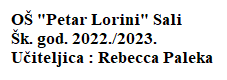 Tema Ishodi Okvirni broj sati Očekivanja međupredmetnih tema Upoznajemo računalo A.1.1  Učenik prepoznaje digitalnu tehnologiju i komunicira s poznatim osobama uz pomoć učitelja u sigurnome digitalnom okruženju. A.1.2 Učenik razlikuje oblike digitalnih sadržaja, uređaje i postupke za njihovo stvaranje. D.1.1  Učenik pažljivo i odgovorno koristi se informacijskom i komunikacijskom opremom i štiti svoje osobne podatke. 10 MPT Upotreba IKT-a – A.1.2  Učenik se uz pomoć učitelja koristi odabranim uređajima i programima. MPT Upotreba IKT-a – A.1.3  Učenik primjenjuje pravila za odgovorno i sigurno služenje programima i uređajima Prvi koraci A.1.2 Učenik razlikuje oblike digitalnih sadržaja, uređaje i postupke za njihovo stvaranje. 22 MPT Upotreba IKT-a – A.1.1 Učenik uz pomoć učitelja odabire odgovarajuću digitalnu tehnologiju za obavljanje jednostavnih zadataka MPT Upotreba IKT-a – A.1.2  C.1.1 Učenik uz podršku učitelja koristi se predloženim programima i digitalnim obrazovnim sadržajima. C.1.2 Učenik uz podršku učitelja vrlo jednostavnim radnjama izrađuje jednostavne digitalne sadržaje. D.1.1  Učenik pažljivo i odgovorno koristi se informacijskom i komunikacijskom opremom i štiti svoje osobne podatke. D.1.2  Učenik primjenjuje zdrave navike ponašanja tijekom rada na računalu i prihvaća preporuke o količini vremena provedenoga za računalom. Učenik se uz pomoć učitelja koristi odabranim uređajima i programima. MPT Zdravlje – B.1.1.A Učenik razlikuje primjereno od neprimjerenog ponašanja. MPT Zdravlje – B.1.1.B Učenik prepoznaje nasilje u stvarnom i virtualnom svijetu MPT Upotreba IKT-a – A.1.4 Učenik prepoznaje utjecaj tehnologije na zdravlje i okoliš MPT Zdravlje – B.1.2.A Prilagođava se novom okruženju i opisuje svoje obaveze i uloge. MPT Upotreba IKT-a  Učenik uz pomoć učitelja komunicira s poznatim osobama u sigurnome digitalnom okruženju. Rješavamo probleme B.1.1  Učenik rješava jednostavan logički zadatak. 20 MPT Upotreba IKT-a – D.1.2  Učenik uz učiteljevu pomoć prepoznaje i rješava jednostavne probleme s pomoću IKT-a B.1.2  Učenik prati i prikazuje slijed koraka potrebnih za rješavanje nekoga jednostavnog zadatka. MPT Učiti kako učiti 1.1. 2.  Učenik primjenjuje strategije učenja i rješava probleme u svim područjima učenja uz praćenje i podršku učitelja. MPT Učiti kako učiti D.1.3 Kreativno mišljenje Učenik spontano i kreativno oblikuje i izražava svoje misli i osjećaje pri učenju i rješavanju problema MPT Zdravlje C.1.1.A Učenik opisuje kako se oprezno i sigurno kretati od kuće do škole. Stvaramo sadržaje A.1.2  Učenik razlikuje oblike digitalnih sadržaja, uređaje i postupke za njihovo stvaranje. C.1.1 Učenik uz podršku učitelja koristi se predloženim programima i digitalnim obrazovnim sadržajima. C.1.2 Učenik uz podršku učitelja vrlo jednostavnim radnjama izrađuje jednostavne digitalne sadržaje. 18 MPT Učiti kako učiti 1.1.4 Učenik spontano i kreativno oblikuje i izražava svoje misli pri učenju i rješavanju problema MPT Učiti kako učiti 1.1.1  Učenik uz učiteljevu pomoć traži nove informacije iz različitih izvora i uspješno ih primjenjuje pri rješavanju problema. MPT Zdravlje – B.1.2.A Prilagođava se novom okruženju i opisuje svoje obaveze i uloge. MPT Upotreba IKT-a – A.1.2  Učenik se uz pomoć učitelja koristi odabranim uređajima i programima. Teme Aktivnosti Ishodi Međupredmetna očekivanja Suodnos Okvirni broj sati Upoznajemo računalo Računalo – moj radni prostor A.1.1  Učenik prepoznaje digitalnu tehnologiju i komunicira s poznatim osobama uz pomoć učitelja u sigurnome digitalnom okruženju A.1.2 Učenik razlikuje oblike digitalnih sadržaja, uređaje i postupke za njihovo stvaranje MPT Upotreba IKT-a – A.1.3  Učenik primjenjuje pravila za odgovorno i sigurno služenje programima i uređajima  Hrvatski jezik A.1.1  Učenik razgovara i govori u skladu s jezičnim razvojem izražavajući svoje potrebe, misli i osjećaje Priroda i društvo B.1.3 Učenik se snalazi u prostoru oko sebe poštujući pravila 1 Upoznajemo računalo Računalo – moji dijelovi A.1.2 Učenik razlikuje oblike digitalnih sadržaja, uređaje i postupke za njihovo stvaranje D.1.1  Učenik pažljivo i odgovorno koristi se informacijskom i MPT Upotreba IKT-a – A.1.3  Učenik primjenjuje pravila za odgovorno i sigurno služenje programima i uređajima Hrvatski jezik A.1.1  Učenik razgovara i govori u skladu s jezičnim razvojem izražavajući svoje potrebe, misli i osjećaje Likovna kultura C.1.1 Učenik prepoznaje i interpretira povezanost oblikovanja vizualne okoline s aktivnostima TZK A.1.1 2 komunikacijskom opremom i štiti svoje osobne podatke Učenik izvodi i razlikuje različite prirodne oblike kretanja za savladavanje prostora, prepreka i otpora u motoričkoj igri Čemu služe dijelovi? A.1.2 Učenik razlikuje oblike digitalnih sadržaja, uređaje i postupke za njihovo stvaranje D.1.1  Učenik pažljivo i odgovorno koristi se informacijskom i komunikacijskom opremom i štiti svoje osobne podatke MPT Upotreba IKT-a – A.1.3  Učenik primjenjuje pravila za odgovorno i sigurno služenje programima i uređajima Hrvatski jezik A.1.1  Učenik razgovara i govori u skladu s jezičnim razvojem izražavajući svoje potrebe, misli i osjećaje 2 Kako me uključiti i isključiti? A.1.2 Učenik razlikuje oblike digitalnih sadržaja, uređaje i postupke za njihovo stvaranje D.1.1  Učenik pažljivo i odgovorno koristi se informacijskom i komunikacijskom opremom i štiti svoje osobne podatke MPT Upotreba IKT-a – A.1.2  Učenik se uz pomoć učitelja koristi odabranim uređajima i programima. Priroda i društvo B.1.3 Učenik se snalazi u prostoru oko sebe poštujući pravila 2 Pokretanje programa A.1.1  Učenik prepoznaje digitalnu tehnologiju i komunicira s poznatim osobama uz pomoć učitelja u sigurnome digitalnom okruženju MPT Upotreba IKT-a  A.1.2  Učenik se uz pomoć učitelja koristi odabranim uređajima i programima. A.1.3  Učenik primjenjuje pravila za odgovorno i sigurno služenje programima i uređajima Hrvatski jezik A.1.1  Učenik razgovara i govori u skladu s jezičnim razvojem izražavajući svoje potrebe, misli i osjećaje 2 Rad s prozorom A.1.1  Učenik prepoznaje digitalnu tehnologiju i komunicira s poznatim osobama uz pomoć učitelja u sigurnome digitalnom okruženju MPT Upotreba IKT-a – A.1.2  Učenik se uz pomoć učitelja koristi odabranim uređajima i programima. 1 Prvi koraci  Programira mo Tipkovnica A.1.2 Učenik razlikuje oblike digitalnih sadržaja, uređaje i postupke za njihovo stvaranje. MPT Upotreba IKT-a – A.1.2  Učenik se uz pomoć učitelja koristi odabranim uređajima i programima. Hrvatski jezik A.1.1  Učenik razgovara i govori u skladu s jezičnim razvojem izražavajući svoje potrebe, misli i osjećaje 1 Prvi koraci  Programira mo Zaslon osjetljiv na dodir A.1.2 Učenik razlikuje oblike digitalnih sadržaja, uređaje i postupke za njihovo stvaranje. C.1.1 MPT Upotreba IKT-a  A.1.1 Učenik uz pomoć učitelja odabire odgovarajuću digitalnu tehnologiju za TZK A.1.3 Učenik slijedi upute za rad i pravila motoričke igre 1 Učenik uz podršku učitelja koristi se predloženim programima i digitalnim obrazovnim sadržajima obavljanje jednostavnih zadataka A.1.2  Učenik se uz pomoć učitelja koristi odabranim uređajima i programima. Učimo slova i riječi A.1.2 Učenik razlikuje oblike digitalnih sadržaja, uređaje i postupke za njihovo stvaranje. MPT Upotreba IKT-a – A.1.1 Učenik uz pomoć učitelja odabire odgovarajuću digitalnu tehnologiju za obavljanje jednostavnih zadataka Hrvatski jezik A.1.1  Učenik razgovara i govori u skladu s jezičnim razvojem izražavajući svoje potrebe, misli i osjećaje 2 Program za pisanje A.1.2 Učenik razlikuje oblike digitalnih sadržaja, uređaje i postupke za njihovo stvaranje. C.1.1 Učenik uz podršku učitelja koristi se predloženim programima i digitalnim obrazovnim sadržajima. C.1.2 MPT Upotreba IKT-a – A.1.1 Učenik uz pomoć učitelja odabire odgovarajuću digitalnu tehnologiju za obavljanje jednostavnih zadataka Hrvatski jezik A.1.1  Učenik razgovara i govori u skladu s jezičnim razvojem izražavajući svoje potrebe, misli i osjećaje Matematika A.1.4  Zbraja i oduzima u skupu prirodnih brojeva do 20 6 Učenik uz podršku učitelja vrlo jednostavnim radnjama izrađuje jednostavne digitalne sadržaje. Uređivanje teksta C.1.1 Učenik uz podršku učitelja koristi se predloženim programima i digitalnim obrazovnim sadržajima. C.1.2 Učenik uz podršku učitelja vrlo jednostavnim radnjama izrađuje jednostavne digitalne sadržaje. MPT Upotreba IKT-a – A.1.1 Učenik uz pomoć učitelja odabire odgovarajuću digitalnu tehnologiju za obavljanje jednostavnih zadataka Likovna kultura C.1.1 Učenik prepoznaje i interpretira povezanost oblikovanja vizualne okoline s aktivnostima Hrvatski jezik A. 1. 3  Učenik čita tekstove  primjerene početnomu  opismenjavanju i obilježjima jezičnoga razvoja. 2 Prijava u programe C.1.1 Učenik uz podršku učitelja koristi se predloženim programima i digitalnim obrazovnim sadržajima D.1.1  Učenik pažljivo i odgovorno koristi se informacijskom i komunikacijskom opremom i štiti svoje osobne podatke MPT Upotreba IKT-a  Učenik uz pomoć učitelja komunicira s poznatim osobama u sigurnome digitalnom okruženju. MPT Zdravlje – B.1.1.A Učenik razlikuje primjereno od neprimjerenog ponašanja. Priroda i društvo B.1.3 Učenik se snalazi u prostoru oko sebe poštujući pravila i zaključuje o utjecaju promjene položaja na odnose u prostoru 2 Razmjena osobnih podataka D.1.1  Učenik pažljivo i odgovorno koristi se informacijskom i komunikacijskom opremom i štiti svoje osobne podatke MPT Zdravlje  B.1.1.A Učenik razlikuje primjereno od neprimjerenog ponašanja. B.1.1.B Učenik prepoznaje nasilje u stvarnom i virtualnom svijetu MPT Upotreba IKT-a  Učenik uz pomoć učitelja komunicira s poznatim osobama u sigurnome digitalnom okruženju. Hrvatski jezik A.1.1  Učenik razgovara i govori u skladu s jezičnim razvojem izražavajući svoje potrebe, misli i osjećaje Sat razrednika 2 Čuvamo imovinu D.1.1  Učenik pažljivo i odgovorno koristi se informacijskom i komunikacijskom opremom i štiti svoje osobne podatke MPT Upotreba IKT-a – A.1.4 Učenik prepoznaje utjecaj tehnologije na zdravlje i okoliš Sat razrednika 2 Kako komuniciramo A.1.1  Učenik prepoznaje digitalnu tehnologiju i komunicira s poznatim osobama uz pomoć učitelja u sigurnome digitalnom okruženju. MPT Zdravlje  B.1.1.A Učenik razlikuje primjereno od neprimjerenog ponašanja. B.1.1.B Učenik prepoznaje nasilje u stvarnom i virtualnom svijetu Hrvatski jezik A.1.1  Učenik razgovara i govori u skladu s jezičnim razvojem izražavajući svoje potrebe, misli i osjećaje Sat razrednika 2 D.1.2  Učenik primjenjuje zdrave navike ponašanja tijekom rada na računalu i prihvaća preporuke o količini vremena provedenoga za računalom.  Čuvamo zdravlje i okoliš D.1.1  Učenik pažljivo i odgovorno koristi se informacijskom i komunikacijskom opremom i štiti svoje osobne podatke D.1.2  Učenik primjenjuje zdrave navike ponašanja tijekom rada na računalu i prihvaća preporuke o količini vremena provedenoga za računalom.  MPT Upotreba IKT-a – A.1.4 Učenik prepoznaje utjecaj tehnologije na zdravlje i okoliš TZK   A.1.2. igra jednostavne motoričke igre; položaj i pokreti tijela prema zadanim prostornim odrednicama.  Sat razrednika Zdravstveni odgoj 2 Rješavamo probleme Logički zadatci B.1.1  Učenik rješava jednostavan logički zadatak MPT Učiti kako učiti 1.1. 2.  Učenik primjenjuje strategije učenja i rješava probleme u svim područjima učenja uz praćenje i podršku učitelja. MPT Učiti kako učiti D.1.3 Priroda i društvo A.1.2 Učenik prepoznaje važnost organiziranosti vremena i prikazuje vremenski slijed događaja.  Matematika  B. 1. 2 Prepoznaje uzorak i nastavlja niz  4 Kreativno mišljenje Učenik spontano i kreativno oblikuje i izražava svoje misli i osjećaje pri učenju i rješavanju problema 1. 3 Prepoznaje i ističe točke  1. 1 Analizira i uspoređuje objekte iz okoline prema mjerivom svojstvu.   Slijed rješavanja problema B.1.1  Učenik rješava jednostavan logički zadatak B.1.2  Učenik prati i prikazuje slijed koraka potrebnih za rješavanje nekoga jednostavnog zadatka. MPT Učiti kako učiti 1.1. 2.  Učenik primjenjuje strategije učenja i rješava probleme u svim područjima učenja uz praćenje i podršku učitelja. MPT Učiti kako učiti D.1.3 Kreativno mišljenje Učenik spontano i kreativno oblikuje i izražava svoje misli i osjećaje pri učenju i rješavanju problema MPT Zdravlje C.1.1.A Učenik opisuje kako se oprezno i sigurno kretati od kuće do škole. Priroda i društvo A.1.2 učenik prepoznaje važnost organiziranosti vremena i prikazuje vremenski slijed događaja.  Likovna kultura C 1.1  Učenik prepoznaje i u likovnom radu interpretira povezanost oblikovanja vizualne okoline s aktivnostima, sadržajima i namjenama koji se u njoj odvijaju  Matematika B. 1. 2 Prepoznaje uzorak i nastavlja niz  4 Crtamo s Kornijem B.1.2  MPT Upotreba IKT-a – D.1.2  Učenik uz učiteljevu pomoć prepoznaje i rješava Matematika B. 1. 2 Prepoznaje uzorak i nastavlja niz  1 Učenik prati i prikazuje slijed koraka potrebnih za rješavanje nekoga jednostavnog zadatka. jednostavne probleme s pomoću IKT-a Kako Korni crta? B.1.1  Učenik rješava jednostavan logički zadatak B.1.2  Učenik prati i prikazuje slijed koraka potrebnih za rješavanje nekoga jednostavnog zadatka. MPT Upotreba IKT-a – D.1.2  Učenik uz učiteljevu pomoć prepoznaje i rješava jednostavne probleme s pomoću IKT-a Matematika C.1.2  Crta i razlikuje ravne i zakrivljene linije 3 Korni ide bez crte B.1.2  Učenik prati i prikazuje slijed koraka potrebnih za rješavanje nekoga jednostavnog zadatka. MPT Upotreba IKT-a – D.1.2  Učenik uz učiteljevu pomoć prepoznaje i rješava jednostavne probleme s pomoću IKT-a Matematika B. 1. 2 Prepoznaje uzorak i nastavlja niz  2 Korni ide ukoso B.1.2  Učenik prati i prikazuje slijed koraka potrebnih za rješavanje nekoga jednostavnog zadatka. MPT Upotreba IKT-a – D.1.2  Učenik uz učiteljevu pomoć prepoznaje i rješava jednostavne probleme s pomoću IKT-a Matematika C.1.2  Crta i razlikuje ravne i zakrivljene linije 2 Korni se igra bojama B.1.2  Učenik prati i prikazuje slijed koraka potrebnih za rješavanje nekoga jednostavnog zadatka. MPT Učiti kako učiti D.1.3 Kreativno mišljenje Učenik spontano i kreativno oblikuje i izražava svoje misli i osjećaje pri učenju i rješavanju problema Likovna kultura C 1.1  Učenik prepoznaje i u likovnom radu interpretira povezanost oblikovanja vizualne okoline s aktivnostima, sadržajima i namjenama koji se u njoj odvijaju  2 Crtamo kućicu B.1.1  Učenik rješava jednostavan logički zadatak B.1.2  Učenik prati i prikazuje slijed koraka potrebnih za rješavanje nekoga jednostavnog zadatka. MPT Upotreba IKT-a – D.1.2  Učenik uz učiteljevu pomoć prepoznaje i rješava jednostavne probleme s pomoću IKT-a MPT Učiti kako učiti 1.1. 2.  Učenik primjenjuje strategije učenja i rješava probleme u svim područjima učenja uz praćenje i podršku učitelja. Matematika C.1.1  Izdvaja i imenuje geometrijska tijela i likove i povezuje ih s oblicima objekata u okruženju 2 Stvaramo sadržaje Vrste sadržaja A.1.2  Učenik razlikuje oblike digitalnih sadržaja, uređaje i postupke za njihovo stvaranje. MPT Upotreba IKT-a – A.1.2  Učenik se uz pomoć učitelja koristi odabranim uređajima i programima. Hrvatski jezik A.1.1  Učenik razgovara i govori u skladu s jezičnim razvojem izražavajući svoje potrebe, misli i osjećaje 1 Stvaramo sadržaje Izrada crteža C.1.1 MPT Učiti kako učiti  1.1.4 Likovna kultura C 1.1  4 Učenik uz podršku učitelja koristi se predloženim programima i digitalnim obrazovnim sadržajima C.1.2 Učenik uz podršku učitelja vrlo jednostavnim radnjama izrađuje jednostavne digitalne sadržaje. Učenik spontano i kreativno oblikuje i izražava svoje misli pri učenju i rješavanju problema 1.1.1  Učenik uz učiteljevu pomoć traži nove informacije iz različitih izvora i uspješno ih primjenjuje pri rješavanju problema. MPT Upotreba IKT-a – A.1.2  Učenik se uz pomoć učitelja koristi odabranim uređajima i programima. Učenik prepoznaje i u likovnom radu interpretira povezanost oblikovanja vizualne okoline s aktivnostima, sadržajima i namjenama koji se u njoj odvijaju  Matematika C.1.2  Učenik crta i razlikuje ravne i zakrivljene linije Fotografija C.1.1 Učenik uz podršku učitelja koristi se predloženim programima i digitalnim obrazovnim sadržajima C.1.2 Učenik uz podršku učitelja vrlo jednostavnim radnjama izrađuje jednostavne digitalne sadržaje. MPT Zdravlje – B.1.2.A Prilagođava se novom okruženju i opisuje svoje obaveze i uloge. MPT Upotreba IKT-a – A.1.2  Učenik se uz pomoć učitelja koristi odabranim uređajima i programima. Likovna kultura C 1.1  Učenik prepoznaje i u likovnom radu interpretira povezanost oblikovanja vizualne okoline s aktivnostima, sadržajima i namjenama koji se u njoj odvijaju  4 Zvuk C.1.1 MPT Zdravlje – B.1.2.A Prilagođava se novom okruženju i opisuje svoje obaveze i uloge. Hrvatski jezik A. 1. 2  Učenik sluša jednostavne  3 Učenik uz podršku učitelja koristi se predloženim programima i digitalnim obrazovnim sadržajima C.1.2 Učenik uz podršku učitelja vrlo jednostavnim radnjama izrađuje jednostavne digitalne sadržaje. MPT Učiti kako učiti 1.1.1  Učenik uz učiteljevu pomoć traži nove informacije iz različitih izvora i uspješno ih primjenjuje pri rješavanju problema. tekstove, točno izgovara  glasove, riječi i rečenice na temelju slušanoga teksta. Videozapis C.1.1 Učenik uz podršku učitelja koristi se predloženim programima i digitalnim obrazovnim sadržajima C.1.2 Učenik uz podršku učitelja vrlo jednostavnim radnjama izrađuje jednostavne digitalne sadržaje. MPT Učiti kako učiti 1.1.4 Učenik spontano i kreativno oblikuje i izražava svoje misli pri učenju i rješavanju problema MPT Upotreba IKT-a – A.1.2  Učenik se uz pomoć učitelja koristi odabranim uređajima i programima. Hrvatski jezik  A.1.1  Učenik razgovara i govori u skladu s jezičnim razvojem izražavajući svoje potrebe, misli i osjećaje.  3 Animacija C.1.1 Učenik uz podršku učitelja koristi se predloženim programima i digitalnim obrazovnim sadržajima C.1.2 Učenik uz podršku učitelja vrlo jednostavnim radnjama izrađuje jednostavne digitalne sadržaje. MPT Učiti kako učiti 1.1.4 Učenik spontano i kreativno oblikuje i izražava svoje misli pri učenju i rješavanju problema MPT Učiti kako učiti 1.1.1  Učenik uz učiteljevu pomoć traži nove informacije iz različitih izvora i uspješno ih primjenjuje pri rješavanju problema. Likovna kultura C 1.1  Učenik prepoznaje i u likovnom radu interpretira povezanost oblikovanja vizualne okoline s aktivnostima, sadržajima i namjenama koji se u njoj odvijaju  Priroda i društvo A.1.2 Učenik prepoznaje važnost organiziranosti vremena i prikazuje vremenski slijed događaja.  3 